Styrelsen informerar: 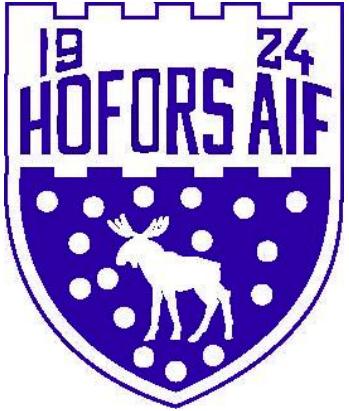 Vi hade möte i måndags och det är verkligen inspirerande att vara på det nya kansliet på Göklundsvägen 9. Det känns verkligen som hemmaplan med närheten till Stålringen och de möjligheter som finns att ha utbildningar, möten, spelar- och föräldrar träffar i lokalen.Vi vet att den här säsongen inte kommer att vara lik någon säsong vi tidigare upplevt i vår idrottsvärld. Vi är glada att verksamheten och träningarna är igång och fler lag kommer att starta upp den här veckan. Barn och ungdomsfotbollen kommer att starta som tänkt medans seniorlagen får vänta till juni innan deras serier startar.De är viktigt att vi/ni håller koll på rekommendationer och riktlinjer från folkhälsoinstitutet gällande idrottsligverksamhet. Så fort vi får information som berör Hofors AIF kommer det att meddelas er via mail och/eller messenger. Om det nuvarande läget ändras meddelar vi också via nyhetssidan på vår hemsida.Känner ni osäkerhet kring frågor ni får rörande föreningen och det rådande läget med Covid 19 så skicka frågorna vidare till någon i styrelsen så ska vi svara på dessa.Stort tack till alla lag som engagerat sig i bingolottoförsäljningen. Vi bestämde på mötet igår att även sälja nästa lotter inför påsken 2021.Träningsavgifter 2020Det är ingen förändring av träningsavgifterna från förra året. Behöver du lappar att dela ut till ditt lag så hör av dig till Annika eller Johanna så hjälper vi till med det. Alla ledare i Hofors AIF betalar träningsavgift för sina barn som är med i verksamheten.Ledaroverall 2020Som ledare i föreningen har du möjlighet att köpa en overall för 100 kr. Beställ via klubbshopen på www.erreasport.se, lämna en kopia av ordern där priset framgår så sätter HAIF in det som överstiger 100 kr till dig. Det går att prova overallerna på kansliet. Utdrag ur belastningsregistretFrån och med den 1 januari 2020 måste idrottsföreningar begära utdrag från belastningsregistret för de som har uppdrag i föreningen och där har direkt och regelbunden kontakt med barn. När du fått hem ditt utdrag kan du fota dokumentet och skicka till Johanna Grönlund via sms eller messenger. Hofors AIF registrerar i medlemsregistret i laget.se att vi mottagit utdraget för 2020, detta ska göras varje år.Rörelsefestivalen 2/5Rörelsefestivalen på Stålringen är flyttad till hösten, inget datum är bestämt.Motionsbingon runt Hammardammen 2020Det har varit ett fantastiskt intresse för motionsbingon hittills och i söndags såldes det 119 st. bingobrickor. Vi kommer att köra en extra bingo på sista april mellan kl. 16-19. Det kommer att finnas en fiskdamm och möjlighet att köpa korv, läsk och kaffe.Försäljning Ravelli 2020Vi bestämde på mötet igår att skjuta på försäljningen av Ravelliprodukter till aug/sep -2020.Vi ber alla lag att inte ha några egna försäljningar under hösten.De mail som vissa kontaktpersoner fått från Ravelli kan ni bortse ifrån i dagsläget.Försäljningen kommer att starta runt 15 augusti och pågå till 15 september.Mer info och utdelning av kataloger kommer under vecka 33.Friidrott-Fotboll-Stålkompisarna-FredagsbollenFriidrotten har stängt inomhussäsongen och kommer snart att starta upp utomhusträningarna på Stålringen.Den här vecka ansluter fler lag till Stålringen och startar sina träningar. Det är självklart att vi hjälps åt med att dela material och ytor mellan lagen. Vissa tider och innan naturgräset är öppet kommer 3 lag att träna samtidig. Det kommer att komma 9 mot 9 mål som ska stå på konstgräset och när naturgräset öppnar ska vi ta ner 2 st. 7 mot 7 mål dit.Det finns en förfrågan om att kunna ha ett bord och en kaffekokare i ungdomsförrådet. För att detta ska gå behöver vi ”bygga om” och skapa plats. Det gror lite olika idéer och har du något bra förslag på hur vi skulle kunna göra så hör av dig till Johanna G.Ett nytt och uppdaterat träningsschema är ”in the making” och tider för matcher håller på att bokas. Alla berörda ledare kommer att få mail om detta under veckan.Vi skulle vilja starta upp träning för tjejer födda 2011–2013 och har skickat en fråga via vår hemsida om någon är intresserad av att vara ledare/tränare. Vi får se om det är någon som hör av sig. Det blir ingen fotbollsskola i vår, den kommer att köras i höst för barn 5–6 år.Vi har haft den första Stålkompisträningen utomhus på Stålringen, vi kommer att köra söndagar kl. 14.00-15.30 under april, maj och juni.Fredagsbollen fortsätter inomhus april ut, sen tar vi ett nytt beslut om hur vi gör med träffarna under våren och sommaren. Till minne av Lasse SandlinTidigare i år så gick journalisten och HAIFaren Lasse Sandlin bort. Lasse har spelat fotboll i HAIF men kanske är mest känd som journalist på Aftonbladet. Till minne av Lasse har Hofors AIF skänkt pengar till hjärt och lungfonden.Jag vill passa på att rikta ett stort tack till alla ledare/tränare i och runt Hofors AIF som engagerar sig i vår förening. Det arbete ni gör för att träna, utveckla och utbilda barn, ungdomar och vuxna i sin idrott är fantastiskt. Alla ni som skapar förutsättningar för att driva vår förening framåt, och ni som på andra sätt stöttar oss och vår verksamhet, TACK!Härliga hälsningar från Johanna Grönlund, ordförande Hofors AIFDet här nyhetsbrevet skickas till alla i föreningen som vi har en e-postadress till. Vi lägger också upp det på hemsidan och delar via FB. Vi gör vårt bästa för att hålla er uppdaterade på vad som händer i HAIF (det som vi vet och är delaktiga i). Nyhetsbrevet är en kanal, FB och Instagram är andra sätt vi använder för att få ut information om vår förening till aktiva och övriga medlemmar.Är det något ni är osäkra på eller undrar över angående Hofors AIF så kontaktar du/ni någon i styrelsen för information/svar. Nästa styrelsemöte är den 10/5 och vi tar gärna emot tips och idéer på hur vi kan utveckla och förbättra vår verksamhet. Kontakta Johanna Grönlund 070–5120735! 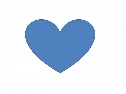 